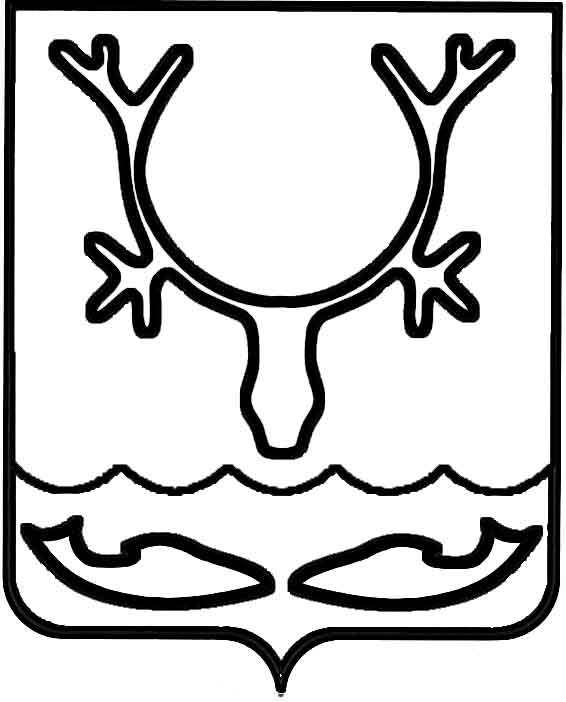 Администрация муниципального образования
"Городской округ "Город Нарьян-Мар"ПОСТАНОВЛЕНИЕОб утверждении технического задания                     на разработку инвестиционной программы                 в сфере теплоснабжения Нарьян-Марского          МУ ПOK и TC на период 2021-2026 годыВ соответствии с Приказом Минрегиона РФ от 10.10.2007 № 100 
"Об утверждении методических рекомендаций по подготовке технических заданий 
по разработке инвестиционных программ организаций коммунального комплекса", Правилами согласования и утверждения инвестиционных программ организаций, осуществляющих регулируемые виды деятельности в сфере теплоснабжения, а также требований к составу и содержанию таких программ (за исключением таких программ, утверждаемых в соответствии с законодательством Российской Федерации 
об электроэнергетике)", утвержденными Постановлением Правительства РФ 
от 05.05.2014 № 410, Администрация муниципального образования "Городской округ "Город Нарьян-Мар"П О С Т А Н О В Л Я Е Т:1.	Утвердить техническое задание на разработку инвестиционной программы в сфере теплоснабжения Нарьян-Марского МУ ПOK и TC на период 2021-2026 годы (Приложение).2.	Контроль за исполнением настоящего постановления возложить на первого заместителя главы Администрации МО "Городской округ "Город Нарьян-Мар" 
А.Н. Бережного.ПриложениеУТВЕРЖДЕНОпостановлением Администрациимуниципального образования"Городской округ "Город Нарьян-Мар"от 09.04.2021 № 448ТЕХНИЧЕСКОЕ ЗАДАНИЕна разработку инвестиционной программы 
в сфере теплоснабжения Нарьян-Марского МУ ПOK и TCна период 2021-2026 годыОснование для разработки инвестиционной программы:-	Приказ Минрегиона РФ от 10.10.2007 № 100 "Об утверждении методических рекомендаций по подготовке технических заданий по разработке инвестиционных программ организаций коммунального комплекса",-	Правила согласования и утверждения инвестиционных программ организаций, осуществляющих регулируемые виды деятельности в сфере теплоснабжения, а также требований к составу и содержанию таких программ 
(за исключением таких программ, утверждаемых в соответствии с законодательством Российской Федерации об электроэнергетике), утвержденные Постановлением Правительства РФ от 05.05.2014 № 410 (далее – Правила).Заказчик: Администрация муниципального образования "Городской округ "Город Нарьян-Мар".Разработчик: Администрация муниципального образования "Городской округ "Город Нарьян-Мар".Разработчик инвестиционной программы: Нарьян-Марское МУ ПOK и TC.Цели технического задания: разработка проекта инвестиционной программы 
Нарьян-Марского МУ ПOK и TC по развитию системы теплоснабжения МО "Городской округ "Город Нарьян-Мар" на период 2021-2026 годы.6.	Цели разработки и реализации инвестиционной программы:-	обеспечение состояния соответствия инженерно-технического 
и энергетического оборудования котельных нормативным требованиям, -	повышение надежности работы систем теплоснабжения, -	обеспечение качественными услугами по отоплению и горячему водоснабжению потребителей,-	снижение удельных расходов энергетических ресурсов и предотвращение аварийных ситуаций. 7.	Задачи разработки и реализации инвестиционной программы:-	надежная и эффективная работа энергетического оборудования котельных 
и тепловых сетей,-	разработка и обоснование мероприятий по развитию системы теплоснабжения,-	определение необходимой финансовой потребности мероприятий инвестиционной программы,-	предварительный расчет тарифа на теплоснабжение.8.	Основные требования к инвестиционной программе.8.1.	Инвестиционная программа должна содержать:-	паспорт инвестиционной программы;-	перечень мероприятий по подготовке проектной документации, строительству, реконструкции и (или) модернизации объектов системы централизованного теплоснабжения; -	пояснительную записку к инвестиционной программе;-	анализ существующего состояния объектов, используемых в сфере теплоснабжения, находящихся на обслуживании у Нарьян-Марского МУ ПOK и TC;-	обоснование необходимости каждого мероприятия инвестиционной программы;-	объем финансовых потребностей, необходимых для реализации каждого мероприятия инвестиционной программы;-	источники финансирования мероприятий;-	сроки реализации инвестиционной программы;-	технико-экономическое обоснование инвестиционной программы.8.2.	Инвестиционная программа должна соответствовать документам территориального планирования муниципального образования "Городской округ "Город Нарьян-Мар".9.	Мероприятия инвестиционной программы, необходимость их проведения, ожидаемые результаты, источник финансирования и эффект от реализации мероприятий.В рамках разработки инвестиционной программы определить финансовые потребности на ее реализацию, которые определяются на основании финансовых потребностей по реализации каждого из мероприятий программы, для обеспечения соответствующими источниками финансирования, гарантирующими своевременность инвестиций в необходимом объеме, в том числе за счет инвестиционной надбавки 
к тарифу на тепловую энергию и прибыль предприятия.Ожидаемыми результатами и эффектом от реализации инвестиционной программы являются надежная и эффективная работа энергетического оборудования котельных и тепловых сетей, а также снижение удельного расхода условного топлива на выработку тепловой энергии.10.	Сроки разработки, рассмотрения, согласования и утверждения инвестиционной программы:11.	Формы предоставления инвестиционной программы:на бумажном носителе;в электронном виде.09.04.2021№448Глава города Нарьян-Мара О.О. Белак№ п/пНаименование мероприятияОбоснование необходимости проведения мероприятияОжидаемые результаты1Техническое перевооружение котельной № 14 (этап 2: приобретение модульного здания и вспомогательного оборудования 
в соответствии 
с проектной документацией "Техническое перевооружение котельной № 14". шифр 12000/2020)Котлы жаротрубные, горизонтальные, паровые переделанные под водогрейные, 
в эксплуатации более 20 лет. Состояние горизонтального барабана с дымогарными трубами неудовлетворительное – выгорание более 70 % труб, коррозионный износ переднего 
и заднего экранов и поворотной камеры более 40%. Капитальные ремонты за счет замены дымогарных труб дорогостоящи 
и неэффективны. В течение отопительного периода часты отказы в работе котла из-за нарушения герметичности элементов котла (течи).Новые котлоагрегаты позволят обеспечить потребителей котельной № 14 качественной услугой по теплоснабжению 
и горячему водоснабжению. Снижение потребления газа 
на выработку тепла 
за счет применения котлоагрегатов 
с высоким КПД. Снижение расхода условного топлива 
до 160 кг у.т/Гкал.2Строительство модульной котельной № 13 
в п. Лесозавод 
в соответствии 
с проектной документацией "Строительство модульной котельной № 13 
в п. Лесозавод"Существующая котельная № 13 
с котлами Bizon NO970, 1999 года ввода в эксплуатацию. Располагаемая мощность котельной – 1,4 Гкал/час, подключенная нагрузка – 1,1 Гкал/час. Отсутствует резервная мощность для подключения новых потребителей (спорткомплекс "Труд" с суммарной нагрузкой 2,024 Гкал/час)Автоматическая котельная позволит обеспечить потребителей котельной № 13 качественной услугой по теплоснабжению 
и горячему водоснабжению. Снижение потребления газа 
на выработку тепла 
за счет применения котлов с высоким КПД. Снижение расхода условного топлива до 160 кг у.т/Гкал.1Нарьян-Марское МУ ПOK и TC направляет инвестиционную программу на утверждение 
в Департамент строительства, жилищно-коммунального хозяйства, энергетики и транспорта НАОв срок не позднее 
15 календарных дней 
со дня направления бухгалтерского баланса за предыдущий год2В случае соответствия инвестиционной программы пунктам 8 – 19 Правил Департамент строительства, жилищно-коммунального хозяйства, энергетики 
и транспорта НАО направляет ее на согласование 
в Администрацию МО "Городской округ "Город Нарьян-Мар" и Управление по государственному регулированию цен (тарифов) НАОв течение 3 рабочих дней со дня получения от Нарьян-Марского МУ ПOK и TC3В случае несоответствия инвестиционной программы пунктам 8 – 19 Правил Департамент строительства, жилищно-коммунального хозяйства, энергетики и транспорта НАО принимает решение о ее возврате на доработкув течение 7 дней со дня получения инвестиционной программы4Нарьян-Марское МУ ПOK и TC представляет доработанную в соответствии с пунктом 22 настоящих Правил инвестиционную программув течение 15 рабочих дней со дня получения замечаний5Департамент строительства, жилищно-коммунального хозяйства, энергетики и транспорта НАО направляет доработанную инвестиционную программу на согласование в орган местного самоуправления и Управление по государственному регулированию цен (тарифов) НАОв течение 3 дней со дня ее получения 
от регулируемой организации6Орган местного самоуправления и Управление 
по государственному регулированию цен (тарифов) НАО (в случае если орган местного самоуправления или Управление по государственному регулированию цен (тарифов) НАО в указанный срок не уведомил Департамент строительства, жилищно-коммунального хозяйства, энергетики 
и транспорта НАО о принятом решении, инвестиционная программа считается согласованной)- рассматривают инвестиционную программу в течение 
30 дней со дня ее получения- уведомляют 
о согласовании (отказе) инвестиционной программы в течение 
3 дней со дня принятия решения7Департамент строительства, жилищно-коммунального хозяйства, энергетики и транспорта НАО рассматривает инвестиционную программу 
и по результатам рассмотрения принимает решение об утверждении (отказе) инвестиционной программыв течение 20 дней со дня получения от органа местного самоуправления решения о согласовании инвестиционной программы8Нарьян-Марское МУ ПOK и TC дорабатывает инвестиционную программу и направляет инвестиционную программу на рассмотрение 
в Департамент строительства, жилищно-коммунального хозяйства, энергетики и транспорта НАО, который осуществляет ее повторное согласованиев течение 30 дней со дня ее получения9Департамент строительства, жилищно-коммунального хозяйства, энергетики и транспорта НАО утверждает инвестиционную программудо 30 октября года, предшествующего периоду начала реализации инвестиционной программы